St-Pierre Fire Department 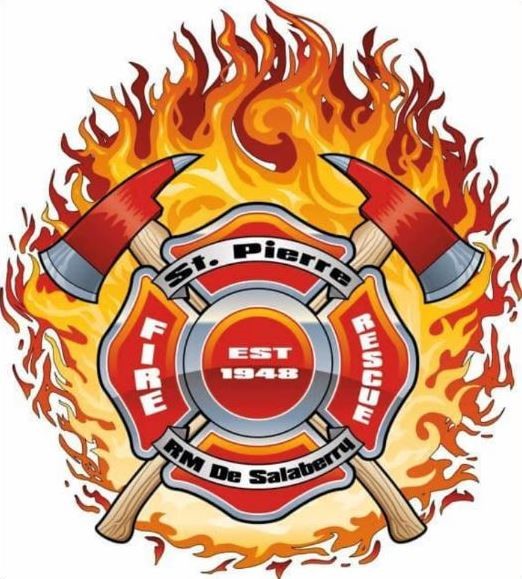 Box 598St-Pierre Jolys, ManitobaR0A 1V0Requirements for candidates applying for Firefighter position: All firefighter positions are Paid-on-Call (NOT full-time) Candidate must reside within the St-Pierre Fire AOR (area of responsibility)Must be physically fit to perform strenuous tasks (strength and fitness test may be required)Must be capable of working in a stressful environmentMust work well with members in a team environmentMust be able to follow strict and detailed ordersMust be able to work at heights and in confined spacesMust be willing and able to learn new methods as requiredMust be willing to complete all required training and obtain necessary licences and certifications -	Must have a valid driver’s license Must be able to attend evening and weekend training sessionsMust be willing to have the Fire Dept apps on personal mobile deviceMust be able to respond to call outs 24/7 (when available and in the area) 	Must have the support of employer for attending call outs when possible.Must have the support of family to be able to commit to the time requirements of a paid-on-call firefighterCandidate may be required to adhere to provincial guidelines and or mandates	Must provide a criminal record check and Adult / Child Abuse Registry check.Must be clean shaven for SCBA face piece sealDriver's Licence Abstract RequiredRequired training provided to all successful firefighter recruits: First Aid/ CPRClass 4 driver’s license/ air brake endorsementIncident Command 100 (online)Traffic Control seminar (1 day)Hazardous Materials Operations (40 hrs on 2 weekends)Firefighter level 1 Firefighter level 2 Vehicle Extrication seminar 